Муниципальное бюджетное общеобразовательное учреждение г. Астрахани «Гимназия №1»______________________________________________________________________заявлениеПрошу отчислить моего ребенка_______________________________________________(фамилия, имя, года рождения)                                                                                                                                                                               из группы № ______ обособленного подразделения «Дошкольное» ____________________	(дата отчисления)в связи _______________________________________________________________________	(указать причину)___________									__________________	(роспись)(дата)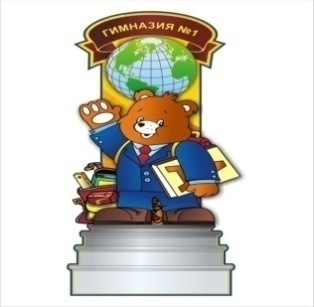 №_______«____»________2014 г.Директору МБОУ «Гимназия №1» г. АстраханиН.А.Муштаковой_______________________________ФИО полностью_______________________________дата рожденияпроживающей (щего) по адресу:_______________________________________________________индекс, телефон